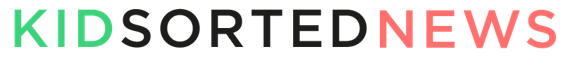 Click here….https://mailchi.mp/kidsorted/spring-term-2513401?e=ed7fc1108b